От 2023 года № 165Заслушав отчет главы муниципального образования Красноозерное сельское поселение муниципального образования Приозерский муниципальный район Ленинградской области о результатах работы Совета депутатов за 2022 год, Совет депутатов муниципального образования Красноозерное сельское поселение РЕШИЛ:Утвердить отчет главы муниципального образования Красноозерное сельское поселение муниципального образования Приозерский муниципальный район Ленинградской области о результатах работы Совета депутатов за 2022год согласно приложению 1.Признать работу главы муниципального образования Красноозерное сельское поселение Приозерского муниципального района Ленинградской области по результатам ежегодного отчета удовлетворительной.Глава муниципального образования                                                 М.И. КаппушевИсп. Максимова Е.А.., тел. 8(813-79)67-516Разослано: дело – 2, прокуратура-1Приложение 1к решению Совета депутатовмуниципального образованияКрасноозерное сельское поселениемуниципального образованияПриозерский муниципальный районЛенинградской областиот 28.02.2022года № 165Отчетглавы муниципального образования Красноозерное сельское поселение муниципального образования Приозерский муниципальный район Ленинградской области о результатах работы Совета депутатов за 2022 год   Деятельность и работа органов местного самоуправления муниципального образования Красноозерное сельское поселение в 2022 году была построена на принципах исполнения полномочий предусмотренных Федеральным законом Российской федерации от 6 октября 2003 года № 131-ФЗ «Об общих принципах местного самоуправления в Российской Федерации»Это решение таких вопросов местного значения как:- благоустройство территорий населенных пунктов,-  развитие социальной инфраструктуры;- организация работы коммунальной инфраструктуры;- организация работы учреждений культуры и спорта;- работа с молодежью;- работа с предпринимателями, в том числе по созданию новых рабочих мест;-  исполнение бюджета поселения;- улучшение жилищных условий для малообеспеченных групп населения;- выполнение других мероприятий по обеспечению жизнедеятельности поселения        Главным событием 2022 года в общественно-политической сфере стало проведение специальной военной операции на Украине. Администрацией поселения проводились мероприятия по призыву добровольцев, а также были проведены мобилизационные мероприятия.В соответствии со статьей 27 Устава муниципального образования Красноозерное сельское поселение, сегодня мы подводим итоги деятельности Совета депутатов и отчитываемся о проделанной работе за 2022 год.На территории МО Красноозерное сельское поселение свою деятельность осуществляет Совет депутатов МО Красноозерное сельское поселение 4 созыва в составе 9 человек. Председателем Совета депутатов был избран депутат Каппушев Нур-Магомет Иссаевич, заместителем председателя Совета депутатов избран Рошак Михаил Васильевич. В составе Совета работают 2 постоянные комиссии:-  по местному самоуправлению, законности, социальным вопросам, по экономике, бюджету, налогам, муниципальной собственности – председатель Зайков Андрей Николаевич;- по промышленности, строительству, транспорту, связи и жилищно-коммунальному хозяйству, экологии – председатель Рошак Михаил Васильевич.Работа Совета депутатов Красноозерного сельского поселения в отчетном году заключалась в формировании и постоянном совершенствовании необходимой для развития поселения правовой и финансово – экономической базы, являющейся основой для созидательной и эффективной жизни граждан поселения, а также более полного и качественного удовлетворения запросов жителей.   Основными формами деятельности Совета депутатов в 2022 году являлись:- участие в разработке нормативной базы поселения;- подготовка замечаний, предложений по рассматриваемым проектам решений Совета;- проведение заседаний постоянных комиссий;- проведение заседаний Совета депутатов;- контроль за исполнением принятых ранее решений.              За истекший период 2022 года проведено 13 заседаний Совета депутатов МО Красноозерное сельское поселение. На заседаниях было рассмотрено и принято 46 решений, из них 31 нормативных правовых актов.  Некоторыми из принятых решений вносились изменения в решения, принятые ранее, это обусловлено изменениями действующего законодательства, а также обеспечением сбалансированности бюджета поселения для выполнения социальных обязательств.Принятые Советом депутатов решения нормативно-правового характера своевременно публикуются на официальном сайте администрации в сети интернет и в средствах массовой информации на сайте сетевого издания СМИ-Леноблинформ.Важное место в деятельности Совета депутатов занимает контроль за исполнением должностными лицами администрации своих полномочий. Кроме того, ведется контроль за состоянием объектов жилищно – коммунального хозяйства, осуществляются мероприятия по работе с детьми и молодежью, уделяется внимание на обеспечение жителей услугами культуры, библиотечного обслуживания, досуга.Деятельность Совета депутатов проходит в тесном сотрудничестве с администрацией поселения, органами местного самоуправления Приозерского района, Советом муниципальных образований Ленинградской области. В своей работе депутаты руководствуются федеральным и региональным законодательством, Уставом сельского поселения, планом работы на календарный год.Каждый житель поселения может обратиться к депутату или специалисту администрации по интересующему вопросу и получить исчерпывающий ответ. График приема депутатами расположен на информационном стенде в здании администрации и размещен на официальном сайте поселения.Каждый первый и третий вторник месяца Совет депутатов проводил прием граждан: за 2022 год поступило 8 устных и 2 письменных обращений, касающихся вопросов ненадлежащего качества воды и вопросов землепользования. Все обращения были рассмотрены, отработаны, приняты решения о выполнении. Глава поселения активно принимает обращения граждан, оперативно реагирует на ситуации в поселении, оказывает помощь в мероприятиях по благоустройству территории муниципального образования.На территории д. Светлое активно принимает участие в жизни поселения депутат Зайков Андрей Николаевич.В 2022 году проведен сход граждан по вопросу выбора старосты в д. Светлое, решением Совета депутатов в соответствии с протоколом схода граждан утверждена старостой д. Светлое - Бурдакова Лидия Евгеньевна.В течение 2023 года депутаты будут продолжать свою деятельность с целью развития поселения и достижения новых успехов.Основные направления работы Совета депутатов в 2023 году:- обеспечение реализации положений Федерального закона № 131-ФЗ О местном самоуправлении;- приведение муниципальных правовых актов в соответствие с изменениями действующего законодательства;- решение вопросов социальной политики;- создание условий для экономического роста в поселении;- решение задач в деятельности ЖКХ;- совершенствование осуществления контрольных функций.Подводя итоги работы за 2022 год, можно утверждать, что Совет депутатов муниципального образования Красноозерное сельское поселение работал эффективно, решая насущные проблемы, создавая и совершенствуя нормативно-правовую базу, определяющую нормы и правила, по которым живет наше поселение. Первоочередная задача депутатов – сделать все возможное для процветания поселения и создания условий достойной жизни людей, интересы которых представляет Совет депутатов.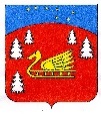 Совет депутатов муниципального образования Красноозерное сельское поселениемуниципального образования Приозерский муниципальный район Ленинградской области.Р Е Ш Е Н И ЕОб отчете главы муниципального образования Красноозерное сельское поселение муниципального образования Приозерский муниципальный район Ленинградской области о результатах работы Совета депутатов за 2022год